Online Supporting Material Excess body fatness during early to mid-adulthood and survival in colorectal and breast cancer patients: a pooled analysis of international cohort studies Hadrien Charvat1, Heinz Freisling2, Hwayoung Noh2, Mia M. Gaudet3, Marc J. Gunter2, Amanda J. Cross4, Konstantinos K. Tsilidis4,5, Anne Tjønneland6,7, Verena Katzke8, Manuela Bergmann9, Claudia Agnoli10, Charlotta Rylander11, Guri Skeie11,12, Paula Jakszyn13,14,  Ann H Rosendahl15, Malin Sund16, Gianluca Severi17, Shoichiro Tsugane18, Norie Sawada18, Hermann Brenner8, Hans-Olov Adami19,20, Elisabete Weiderpass21, Isabelle Soerjomataram1, Melina Arnold1Supplementary Table 1. Summary of available variables by cohort.Supplementary Table 2. Baseline (1992 questionnaire) demographic and exposure-related characteristics of participants in the Cancer Prevention Study II (CPS-II) diagnosed with breast cancer after the age of 50 years.aFor continuous variables, results are presented as median (25th, 75th percentiles).Supplementary Table 3. Baseline demographic and exposure-related characteristics of the participants in the European Prospective Investigation into Cancer (EPIC) and nutrition study diagnosed with breast or colorectal cancer after the age of 50 years. aFor continuous variables, results are presented as median (25th, 75th percentiles).Supplementary Table 4. Baseline demographic and exposure-related characteristics of the participants in the Japan Public Health Center-based Study I cohort diagnosed with breast or colorectal cancer after the age of 50 years. aFor continuous variables, results are presented as median (25th, 75th percentiles).Supplementary Table 5. Baseline demographic and exposure-related characteristics of the participants in the Japan Public Health Center-based Study II (JPHC-II) cohort diagnosed with breast or colorectal cancer after the age of 50 years.aFor continuous variables, results are presented as median (25th, 75th percentiles).Supplementary Table 6. Baseline demographic and exposure-related characteristics of the participants in the Swedish Women's Lifestyle and Health (WLHS) cohort diagnosed with breast or colorectal cancer after the age of 50 years.aFor continuous variables, results are presented as median (25th, 75th percentiles).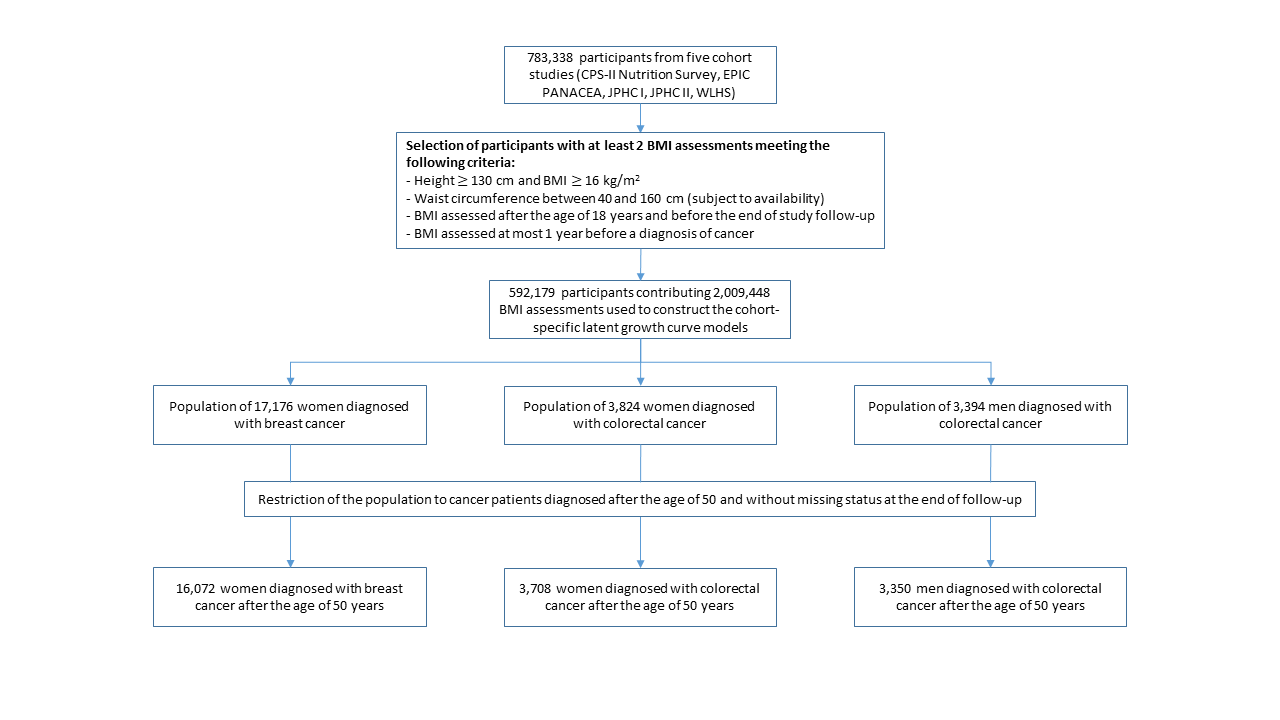 Supplementary Figure 1. Participant flow chart of participating cohorts with inclusion criteria, total number of participants, BMI assessments, and number of women and men with diagnosed breast cancer and colorectal cancer.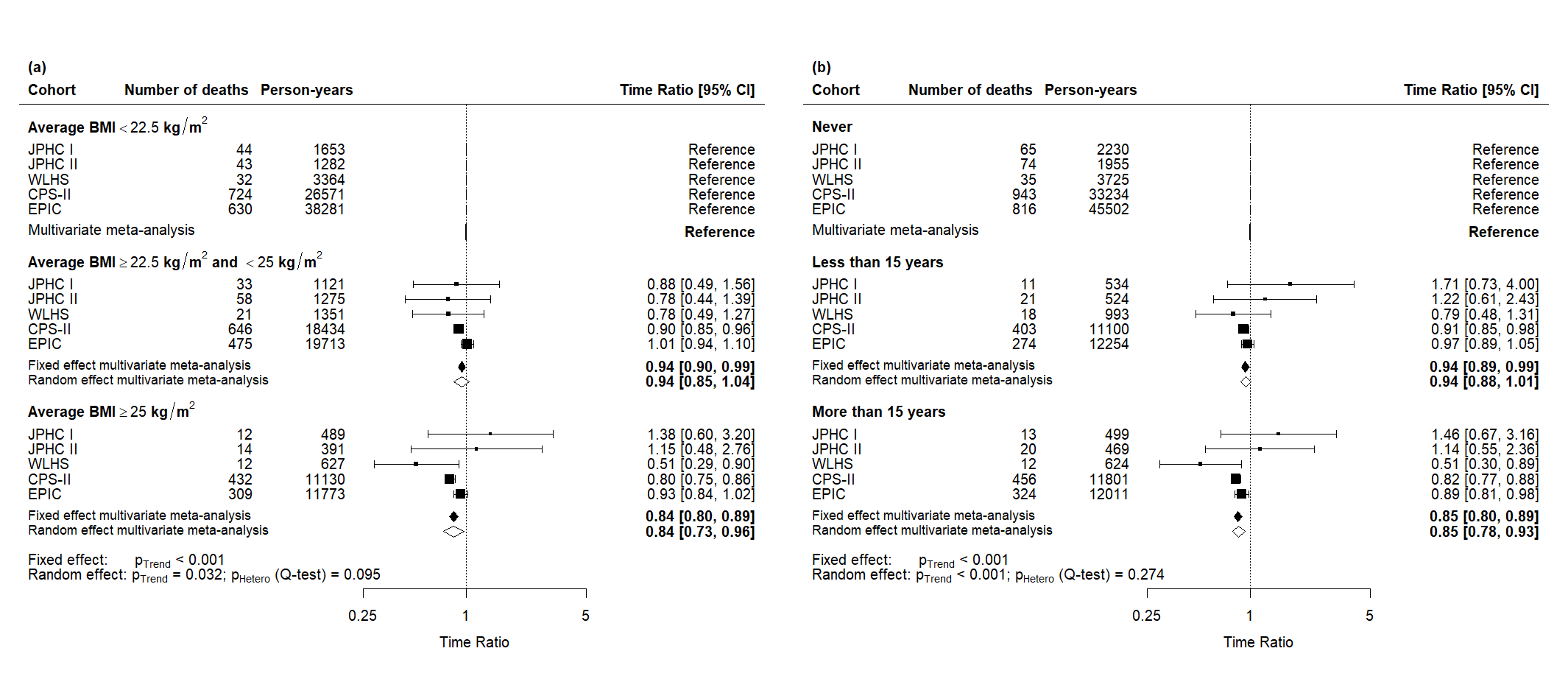 Supplementary Figure 2. Cohort-specific and pooled ratio (measured in terms of time ratios) of mortality among women diagnosed with breast cancer after the age of 50 years (a) by categories of average body mass index (BMI); (b) by categories of cumulative time spent with overweight (body mass index, BMI  25 kg/m2) during early and mid-adulthood. The model was adjusted for smoking status, alcohol consumption, vigorous physical activity, education, and history of diabetes at study entry, and stratified on cancer stage at diagnosis, age at diagnosis, and country (for the EPIC study only). Abbreviations for study names are as follows: CPS-II, Cancer Prevention Study II; EPIC, European Prospective Investigation into Cancer and nutrition; JPHC I, Japanese Public Health Center-based study cohort I; JPHC II, Japanese Public Health Center-based study cohort II; WLHS, Women’s Lifestyle and Health Study.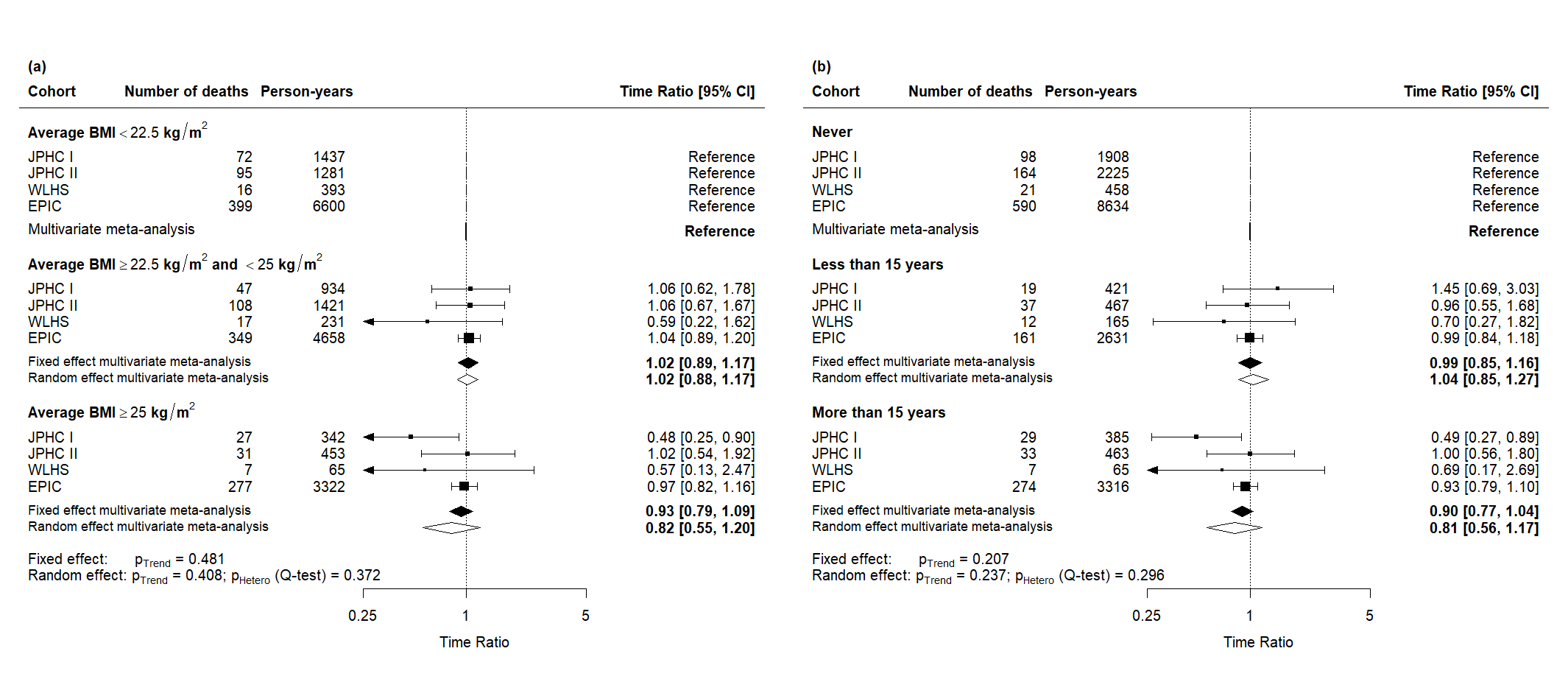 Supplementary Figure 3. Cohort-specific and pooled ratio (measured in terms of time ratios) of mortality among women diagnosed with colorectal cancer after the age of 50 years (a) by categories of average body mass index (BMI); (b) by categories of cumulative time spent with overweight (body mass index, BMI  25 kg/m2) during early and mid-adulthood. The model was adjusted for smoking status, alcohol consumption, vigorous physical activity, education, and history of diabetes at study entry, and stratified on cancer stage at diagnosis, age at diagnosis, and country (for the EPIC study only). Abbreviations for study names are as follows: EPIC, European Prospective Investigation into Cancer and nutrition; JPHC I, Japanese Public Health Center-based study cohort I; JPHC II, Japanese Public Health Center-based study cohort II; WLHS, Women’s Lifestyle and Health Study.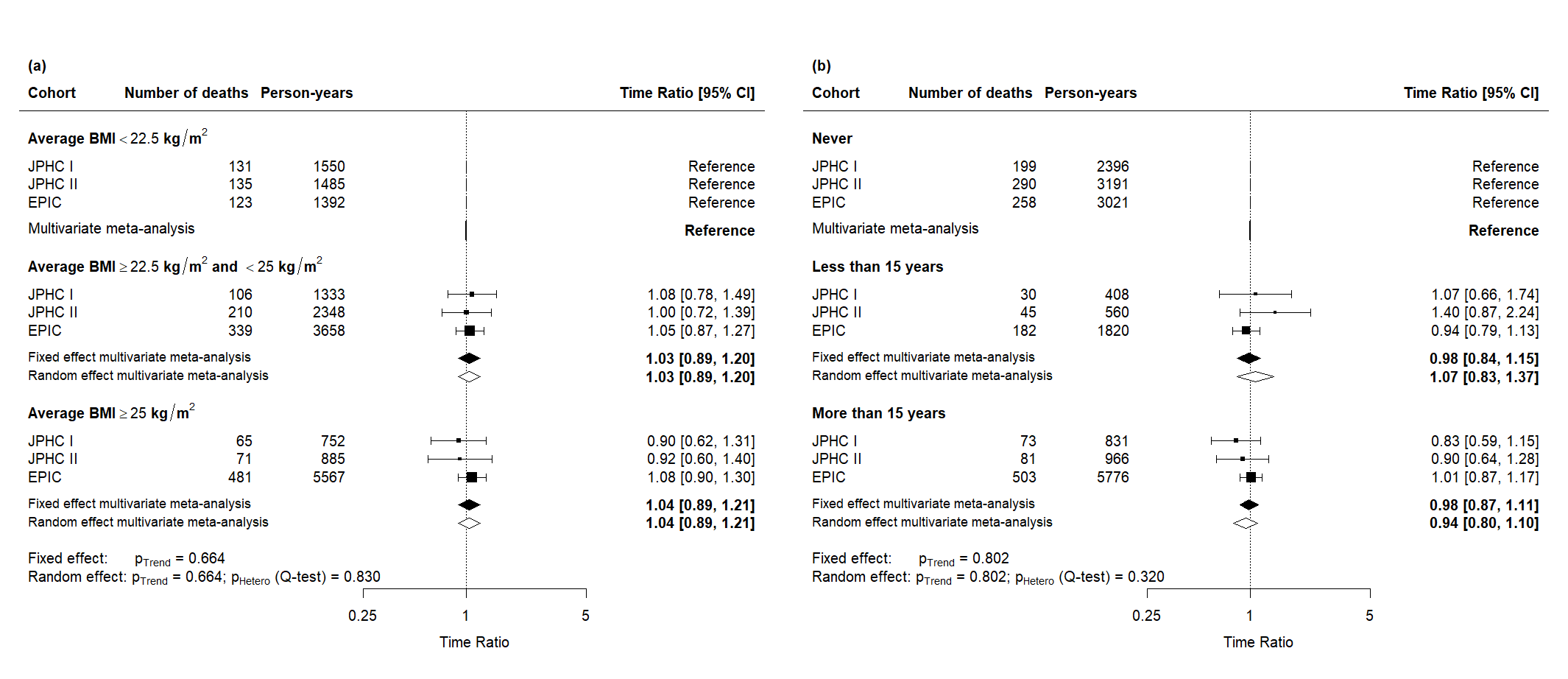 Supplementary Figure 4. Cohort-specific and pooled ratio (measured in terms of time ratios) of mortality among men diagnosed with colorectal cancer after the age of 50 years (a) by categories of average body mass index (BMI); (b) by categories of cumulative time spent with overweight (body mass index, BMI  25 kg/m2) during early and mid-adulthood. The model was adjusted for smoking status, alcohol consumption, vigorous physical activity, education, and history of diabetes at study entry, and stratified on cancer stage at diagnosis, age at diagnosis, and country (for the EPIC study only). Abbreviations for study names are as follows: EPIC, European Prospective Investigation into Cancer and nutrition; JPHC I, Japanese Public Health Center-based study cohort I; JPHC II, Japanese Public Health Center-based study cohort II.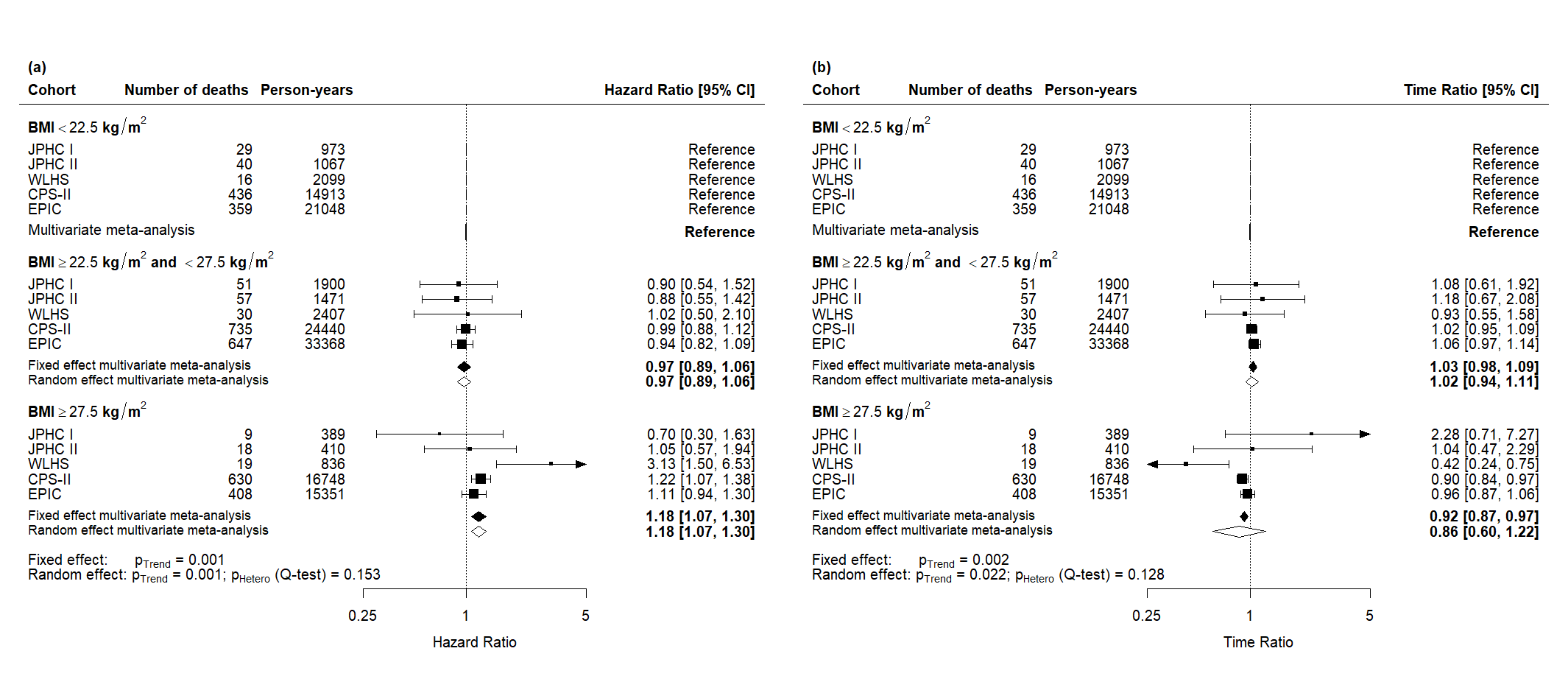 Supplementary Figure 5. Cohort-specific and pooled ratio (a) measured in terms of hazard ratios; (b) measured in terms of time ratios of mortality among women diagnosed with breast cancer after the age of 50 years by categories of single point-in-time BMI (last recorded BMI before cancer diagnosis). The model was adjusted for smoking status, alcohol consumption, vigorous physical activity, education, and history of diabetes at study entry, and stratified on cancer stage at diagnosis, age at diagnosis, and country (for the EPIC study only). Abbreviations for study names are as follows: CPS-II, Cancer Prevention Study II; EPIC, European Prospective Investigation into Cancer and nutrition; JPHC I, Japanese Public Health Center-based study cohort I; JPHC II, Japanese Public Health Center-based study cohort II; WLHS, Women’s Lifestyle and Health Study.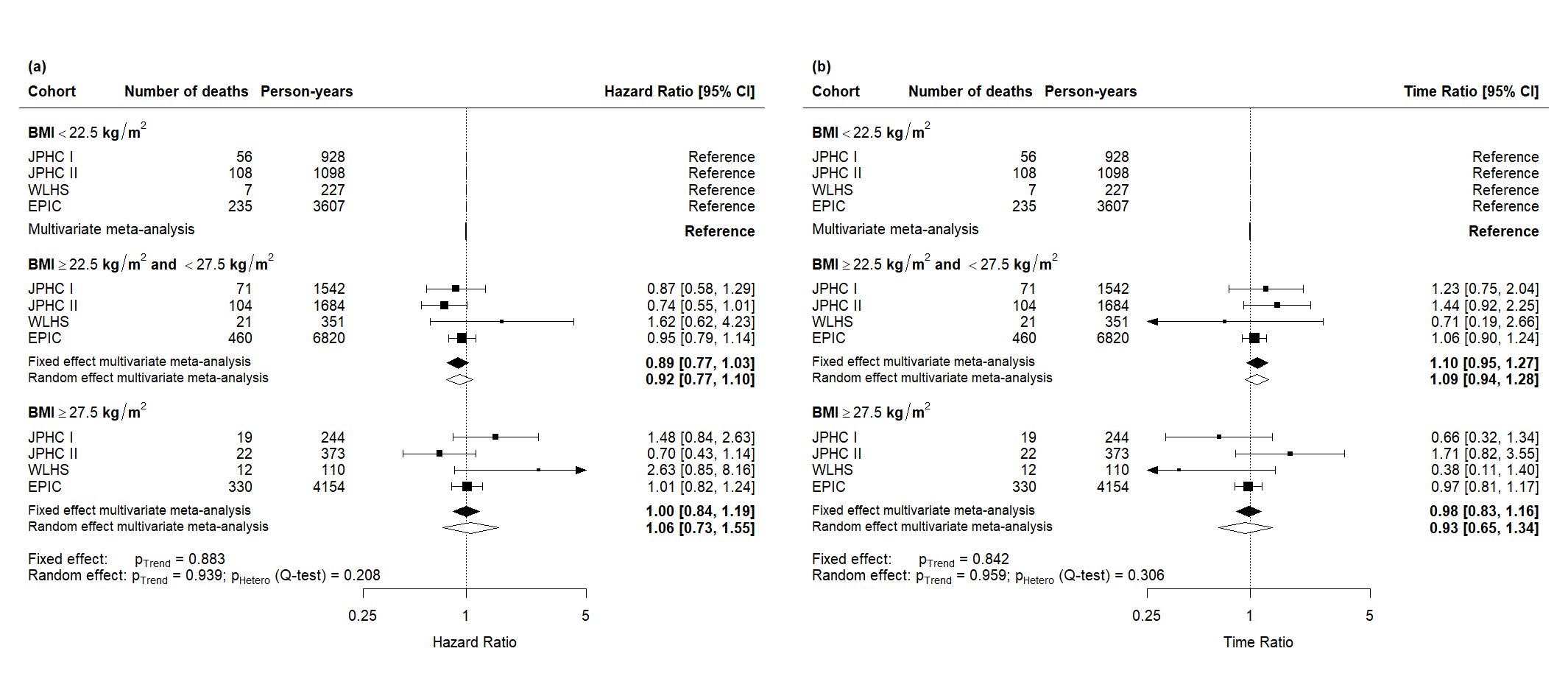 Supplementary Figure 6. Cohort-specific and pooled ratio (a) measured in terms of hazard ratios; (b) measured in terms of time ratios of mortality among women diagnosed with colorectal cancer after the age of 50 years by categories of single point-in-time BMI (last recorded BMI before cancer diagnosis). The model was adjusted for smoking status, alcohol consumption, vigorous physical activity, education, and history of diabetes at study entry, and stratified on cancer stage at diagnosis, age at diagnosis, and country (for the EPIC study only). Abbreviations for study names are as follows: EPIC, European Prospective Investigation into Cancer and nutrition; JPHC I, Japanese Public Health Center-based study cohort I; JPHC II, Japanese Public Health Center-based study cohort II; WLHS, Women’s Lifestyle and Health Study.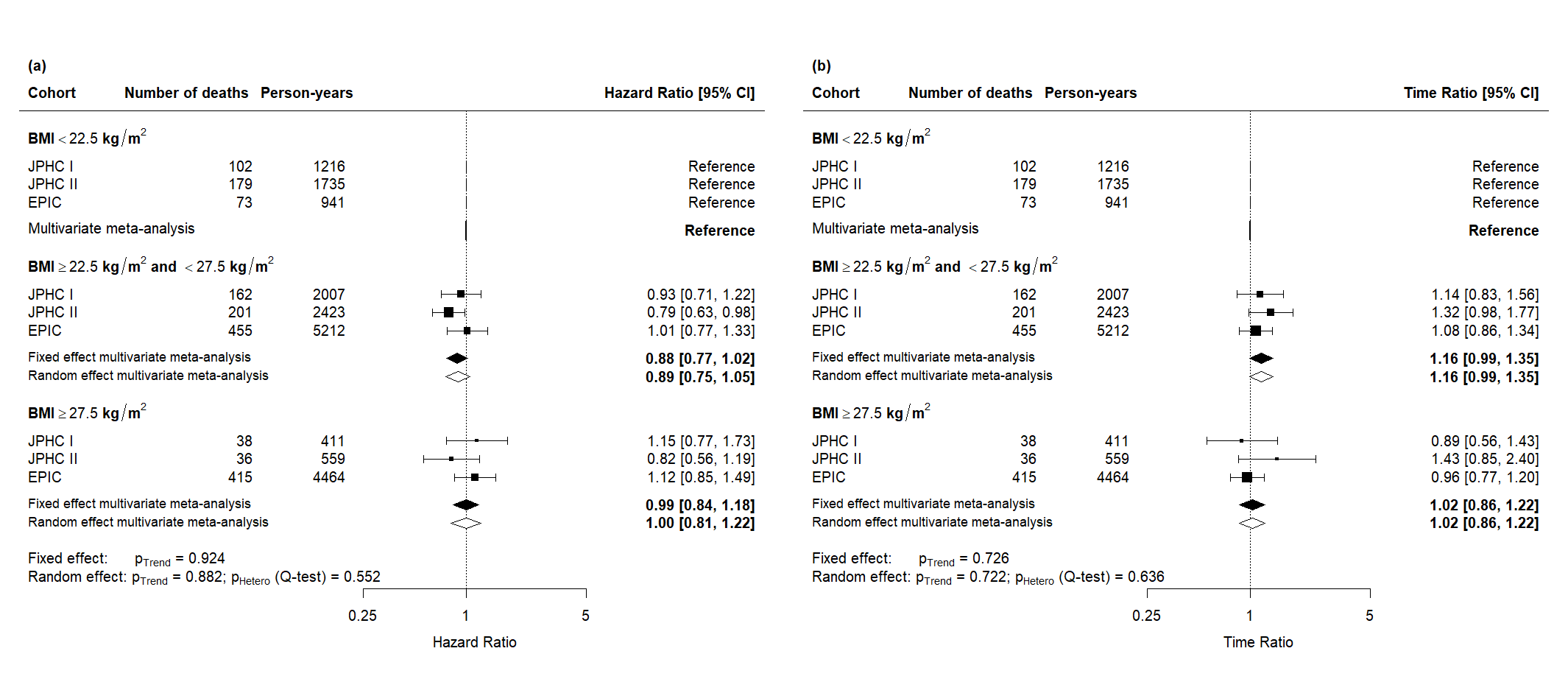 Supplementary Figure 7. Cohort-specific and pooled ratio (a) measured in terms of hazard ratios; (b) measured in terms of time ratios of mortality among men diagnosed with colorectal cancer after the age of 50 years by categories of single point-in-time BMI (last recorded BMI before cancer diagnosis). The model was adjusted for smoking status, alcohol consumption, vigorous physical activity, education, and history of diabetes at study entry, and stratified on cancer stage at diagnosis, age at diagnosis, and country (for the EPIC study only). Abbreviations for study names are as follows: EPIC, European Prospective Investigation into Cancer and nutrition; JPHC I, Japanese Public Health Center-based study cohort I; JPHC II, Japanese Public Health Center-based study cohort II.Harmonised categoriesCPS-IIEPICWLHSJPHC IJPHC IITNM stage / extent at diagnosisLocalisedLocalisedLocalisedStage ILocalisedLocalisedTNM stage / extent at diagnosisRegionalRegionalMetastatic regionalStage IILymph nodesLymph nodesTNM stage / extent at diagnosisRegionalRegionalMetastatic regionalStage IIIRegionalRegionalTNM stage / extent at diagnosisDistantDistantMetastaticStage IVDistantDistantTNM stage / extent at diagnosisDistantDistantMetastatic distantStage IVDistantDistantTNM stage / extent at diagnosisMissingUnstaged / MissingUnknownMissingUnknownUnknownTNM stage / extent at diagnosisMissingUnstaged / MissingMissingMissingUnknownUnknownSmoking statusNeverNeverNeverNeverNeverNeverSmoking statusEverFormerFormerEverPastPastSmoking statusEverCurrentCurrentEverCurrentCurrentSmoking statusMissingMissingUnknown---Regular alcohol consumptionNoNoneNon drinker12 g/dRarely1-3 days/monthRegular alcohol consumptionNo1 drink/day0-6 g/d (M)0-3 g/d (W)12 g/d1-3 days/month1-3 days/monthRegular alcohol consumptionNo1 drink/day6-12 g/d (M)3-12 g/d (W)12 g/d1-2 days/week1-2 days/weekRegular alcohol consumptionYes1 drink/day12-24 g/d12 g/d3-4 days/week3-4 days/weekRegular alcohol consumptionYes2 drinks/day24-60 g/d12 g/d5-6 days/weekAlmost everydayRegular alcohol consumptionYes2 drinks/day60-96 g/d (M)60 g/d (W)12 g/dEverydayAlmost everydayRegular alcohol consumptionYes2 drinks/day96 g/d (M)12 g/dEverydayAlmost everydayRegular alcohol consumptionMissingMissing / Unknown----Highest level of education achievedLowJunior high schoolNoneLowJunior high school-Highest level of education achievedLowJunior high schoolPrimary school completedLowJunior high school-Highest level of education achievedMediumHigh schoolTechnical / professional schoolLowHigh school-Highest level of education achievedMediumHigh schoolSecondary schoolHighCollege / Vocational school-Highest level of education achievedHighCollegeLonger education (incl. University)HighUniversity-Highest level of education achievedHighUniversityLonger education (incl. University)HighOthers-Highest level of education achievedMissingMissingNot specified---Highest level of education achievedMissingMissingMissing---Physical activityNoNoNo vigorous physical activityVery lowRarelyRarelyPhysical activityNoNoNo vigorous physical activityLow1-3 days/month1-3 days/monthPhysical activityNoNoNo vigorous physical activityNormal1-3 days/month1-3 days/monthPhysical activityYesVigorous physical activity at least once a week2 hours/weekHigh1-2 days/week1-2 days/weekPhysical activityYesVigorous physical activity at least once a week2 hours/weekHigh3-4 days/week3-4 days/weekPhysical activityYesVigorous physical activity at least once a week2 hours/weekVery highAlmost everydayAlmost everydayPhysical activityMissingMissing / UnknownUnknown duration---Physical activityMissingMissing / UnknownUnknown---Diabetes historyNoNoNoNoNoNoDiabetes historyYesYesYesYesYesYesDiabetes historyMissingUnknownDo not knowUnknown--Diabetes historyMissingUnknownMissingUnknown--Breast cancer after age 50 (women, n = 5292)Breast cancer after age 50 (women, n = 5292)Breast cancer after age 50 (women, n = 5292)Breast cancer after age 50 (women, n = 5292)Predicted mean BMI < kg/m2Predicted mean BMI < kg/m2Predicted mean BMI  kg/m2Predicted mean BMI  kg/m2NProportion (%)NProportion (%)Patient characteristics418178.6111121.4Age at cancer diagnosisa (years)71.6 (66.2-76.8)71.6 (66.2-76.8)70.4 (65.4-75.6)70.4 (65.4-75.6)Follow-up durationa (years)10.7 (6.0-15.2)10.7 (6.0-15.2)9.4 (5.2-14.8)9.4 (5.2-14.8)Number of deaths137032.843238.9Tumour extent at diagnosis   Localised314975.381473.3   Regional90921.826123.5   Distant721.7242.1   Missing/Unstaged511.2121.1Baseline characteristicsSmoking    Never216451.861755.6    Ever195446.747742.9    Missing/Unknown631.5171.5Vigorous physical activity    No306973.484175.7    Yes3568.5837.5    Missing/Unknown75618.118716.8Alcohol consumption    No333179.797487.7    Yes71217.0847.5    Missing/Unknown1383.3534.8Education    Low1202.9655.9    Medium119028.437633.8    High284668.166459.8    Missing/Unknown250.660.5History of diabetes mellitus    No400995.997387.6    Yes1583.813211.9    Missing/Unknown140.360.5Breast cancer after age 50 (women, n = 9171)Breast cancer after age 50 (women, n = 9171)Colorectal cancer after age 50 (women, n = 2635)Colorectal cancer after age 50 (women, n = 2635)Colorectal cancer after age 50 (men, n = 2029)Colorectal cancer after age 50 (men, n = 2029)Predicted mean BMI<25 kg/m2Predicted mean BMI25 kg/m2Predicted mean BMI<25 kg/m2Predicted mean BMI25 kg/m2Predicted mean BMI<25Predicted mean BMI25 kg/m2Predicted mean BMI<25 kg/m2Predicted mean BMI25 kg/m2Predicted mean BMI<25 kg/m2Predicted mean BMI25 kg/m2Predicted mean BMI<25Predicted mean BMI25 kg/m2Patient characteristics7433 (81.0)1738 (19.0)1989 (75.5)646 (24.5)971 (47.9)1058 (52.1)Age at cancer diagnosisa (years)62.8 (57.5, 68.3)63.8(58.3, 68.9)66.9(61.1, 73.2)67.2 (61.7, 72.7)68.7 (63.7, 74.4)67.4 (62.4, 72.4)Follow-up durationa (years)7.6 (4.4, 11.1)6.2 (3.4, 9.7)4.7 (2.1, 8.5)4.2 (2.1, 7.7)4.2 (2.0, 7.5)4.2 (2.1, 7.6) Number of deaths1105 (14.9)309 (17.8)748 (37.6)277 (42.9)462 (47.6)481 (45.5)Stage at diagnosis   Localised3048 (41.0)603 (34.7)404 (20.3)151 (23.4)156 (16.1)280 (26.5)   Regional1184 (15.9)230 (13.2)214 (10.8)57 (8.8)28 (2.9)107 (10.1)   Distant130 (1.8)55 (3.2)327 (16.4)111 (17.2)121 (12.4)152 (14.4)   Missing/Unstaged3071 (41.3)850 (48.9)1044 (52.5)327 (50.6)666 (68.6)519 (49.0)Baseline characteristicsSmoking    Never3923 (52.8)974 (56.0)966 (48.6)385 (59.6)259 (26.7)238 (22.5)    Ever3312 (44.6)740 (42.6)983 (49.4)254 (39.3)700 (72.1)811 (76.7)    Missing/Unknown198 (2.6)24 (1.4)40 (2.0)7 (1.1)12 (1.2)9 (0.8)Vigorous physical activity    No2465 (33.2)669 (38.5)653 (32.8)270 (41.8)216 (22.2)451 (42.6)    Yes2332 (31.4)461 (26.5)528 (26.6)153 (23.7)391 (40.3)368 (34.8)    Unknown2636 (35.4)608 (35.0)808 (40.6)223 (34.5)364 (37.5)239 (22.6)Alcohol consumption     No5231 (70.4)1374 (79.1)1489 (74.9)538 (83.3)436 (44.9)394 (37.2)    Yes2202 (29.6)364 (20.9)500 (25.1)108 (16.7)535 (55.1)664 (62.8)    Missing/Unknown0 (0.0)0 (0.0)0 (0.0)0 (0.0)0 (0.0)0 (0.0)Education    Low1486 (20.0)736 (42.3)573 (28.8)302 (46.8)274 (28.2)470 (44.4)    Medium3656 (49.2)678 (39.0)898 (45.1)245 (37.9)389 (40.1)335 (31.7)    High1910 (25.7)215 (12.4)377 (19.0)59 (9.1)263 (27.1)217 (20.5)    Missing/Unknown381 (5.1)109 (6.3)141 (7.1)40 (6.2)45 (4.6)36 (3.4)History of diabetes mellitus    No6586 (88.6)1449 (83.4)1696 (85.3)518 (80.2)767 (79.0)875 (82.7)    Yes99 (1.3)85 (4.9)33 (1.6)44 (6.8)27 (2.8)61 (5.8)    Missing/Unknown748 (10.1)204 (11.7)260 (13.1)84 (13.0)177 (18.2)122 (11.5)Breast cancer after age 50 (women, n = 363)Breast cancer after age 50 (women, n = 363)Colorectal cancer after age 50 (women, n = 402)Colorectal cancer after age 50 (women, n = 402)Colorectal cancer after age 50 (men, n = 567)Colorectal cancer after age 50 (men, n = 567)Predicted mean BMI<25Predicted mean BMI25Predicted mean BMI<25Predicted mean BMI25Predicted mean BMI<25Predicted mean BMI25Predicted mean BMI<25Predicted mean BMI25Predicted mean BMI<25Predicted mean BMI25Predicted mean BMI<25Predicted mean BMI25Patient characteristics305 (84.0)58 (16.0)339 (84.3)63 (15.7)449 (79.2)118 (20.8)Age at cancer diagnosisa (years)65.8 (60.6, 70.4)66.2 (58.8, 71.7)69.7 (64.1, 74.8)70.2 (63.2, 75.8)68.8 (63.9, 74.6)67.4 (63.7, 72.8)Follow-up durationa (years)8.8 (4.3, 13.6)6.7 (4.9, 12.1)6.1 (3.1, 10.8)4.8 (1.2, 7.2) 5.4 (1.9, 9.4)5.3 (1.7, 9.2)Number of deaths77 (25.3)12 (20.7)119 (35.1)27 (42.9)237 (52.8)65 (55.1)Stage at diagnosis   Localised182 (59.7)33 (56.9)131 (38.6)23 (36.5)201 (44.8)47 (39.8)   Regional80 (26.2)22 (37.9)123 (36.3)20 (31.8)110 (24.5)39 (33.1)   Distant18 (5.9)3 (5.2)49 (14.5)8 (12.7)86 (19.1)24 (20.3)   Missing/Unstaged25 (8.2)0 (0.0)36 (10.6)12 (19.0)52 (11.6)8 (6.8)Baseline characteristicsSmoking    Never289 (94.7)56 (96.6)315 (92.9)53 (84.1)74 (16.5)22 (18.6)    Ever16 (5.3)2 (3.4)24 (7.1)10 (15.9)375 (83.5)96 (81.4)    Missing/Unknown0 (0.0)0 (0.0)0 (0.0)0 (0.0)0 (0.0)0 (0.0)Vigorous physical activity    No252 (82.6)50 (86.2)290 (85.5)53 (84.1)372 (82.9)100 (84.8)    Yes48 (15.8)8 (13.8)41 (12.1)8 (12.7)71 (15.8)18 (15.2)    Unknown5 (1.6)0 (0.0)8 (2.4)2 (3.2)6 (1.3)0 (0.0)Alcohol consumption     No286 (93.8)56 (96.6)320 (94.4)61 (96.8)159 (35.4)42 (35.6)    Yes18 (5.9)2 (3.4)17 (5.0)1 (1.6)290 (64.6)76 (64.4)    Missing/Unknown1 (0.3)0 (0.0)2 (0.6)1 (1.6)0 (0.0)0 (0.0)Education    Low134 (43.9)24 (41.4)192 (56.6)35 (55.6)211 (47.0)56 (47.4)    Medium115 (37.7)27 (46.6)86 (25.4)13 (20.6)161 (35.9)50 (42.4)    High40 (13.1)5 (8.6)39 (11.5)10 (15.9)63 (14.0)10 (8.5)    Missing/Unknown16 (5.3)2 (3.4)22 (6.5)5 (7.9)14 (3.1)2 (1.7)History of diabetes mellitus    No301 (98.7)55 (94.8)332 (97.9)61 (96.8)423 (94.2)113 (95.8)    Yes4 (1.3)3 (5.2)7 (2.1)2 (3.2)26 (5.8)5 (4.2)    Missing/Unknown0 (0.0)0 (0.0)0 (0.0)0 (0.0)0 (0.0)0 (0.0)Breast cancer after age 50 (women, n = 383)Breast cancer after age 50 (women, n = 383)Colorectal cancer after age 50 (women, n = 494)Colorectal cancer after age 50 (women, n = 494)Colorectal cancer after age 50 (men, n = 754)Colorectal cancer after age 50 (men, n = 754)Predicted mean BMI<25 kg/m2Predicted mean BMI25 kg/m2Predicted mean BMI<25 kg/m2Predicted mean BMI25 kg/m2Predicted mean BMI<25 kg/m2Predicted mean BMI25 kg/m2Patient characteristics329 (85.9)54 (14.1)428 (86.6)66 (13.4)624 (82.8)130 (17.2)Age at cancer diagnosisa (years)65.5 (60.0, 72.8)67.4 (61.3, 73.7)72.7 (65.3, 78.5)71.2 (64.4, 77.9)71.4 (65.0, 77.8)69.6(63.5, 75.5)Follow-up durationa (years)6.9 (4.0, 10.9)6.0 (3.2, 10.0)5.0 (1.3, 10.1)6.1 (2.4, 10.0)4.8 (1.5, 9.3)5.6 (3.1, 9.8)Number of deaths101 (30.7)14 (25.9)203 (47.4)31 (47.0)345 (55.3)71 (54.6)Stage at diagnosis   Localised177 (53.8)26 (48.1)174 (40.7)29 (43.9)287 (46.0)68 (52.3)   Regional93 (28.3)19 (35.2)110 (25.7)25 (37.9)167 (26.8)38 (29.2)   Distant18 (5.5)2 (3.7)67 (15.6)8 (12.1)82 (13.1)13 (10.0)   Missing/Unstaged41 (12.4)7 (13.0)77 (18.0)4 (6.1)88 (14.1)11 (8.5)Baseline characteristicsSmoking    Never303 (92.1)48 (88.9)392 (91.6)60 (90.9)116 (18.6)33 (25.4)    Ever24 (7.3)6 (11.1)32 (7.5)6 (9.1)503 (80.6)97 (74.6)    Missing/Unknown2 (0.6)0 (0.0)4 (0.9)0 (0.0)5 (0.8)0 (0.0)Vigorous physical activity    No265 (80.6)39 (72.2)336 (78.5)48 (72.7)491 (78.7)100 (76.9)    Yes60 (18.2)14 (25.9)87 (20.3)18 (27.3)128 (20.5)29 (22.3)    Unknown4 (1.2)1 (1.9)5 (1.2)0 (0.0)5 (0.8)1 (0.8)Alcohol consumption     No287 (87.2)51 (94.4)389 (90.9)62 (93.9)198 (31.7)60 (46.2)    Yes42 (12.8)3 (5.6)39 (9.1)4 (6.1)426 (68.3)70 (53.8)    Missing/Unknown0 (0.0)0 (0.0)0 (0.0)0 (0.0)0 (0.0)0 (0.0)History of diabetes mellitus    No321 (97.6)53 (98.1)415 (97.0)63 (95.5)568 (91.0)118 (90.8)    Yes8 (2.4)1 (1.9)13 (3.0)3 (4.5)56 (9.0)12 (9.2)    Missing/Unknown0 (0.0)0 (0.0)0 (0.0)0 (0.0)0 (0.0)0 (0.0)Breast cancer after age 50 (women, n = 863)Breast cancer after age 50 (women, n = 863)Colorectal cancer after age 50 (women, n = 177)Colorectal cancer after age 50 (women, n = 177)Predicted mean BMI<25 kg/m2Predicted mean BMI25 kg/m2Predicted mean BMI<25 kg/m2Predicted mean BMI25 kg/m2Predicted mean BMI<25 kg/m2Predicted mean BMI25 kg/m2Predicted mean BMI<25 kg/m2Predicted mean BMI25 kg/m2Patient characteristics748 (86.7)115 (13.3)155 (87.6)22 (12.4)Age at cancer diagnosisa (years)57.2 (53.3, 61.4)58.0 (53.2, 62.6)58.8 (55.0, 63.2)62.2 (59.4, 65.6)Follow-up durationa (years)5.3 (2.5, 9.5)4.2 (2.1, 7.8)2.4 (1.1, 6.3)1.8 (0.6, 2.9)Number of deaths53 (7.1)12 (10.4)33 (21.3)7 (31.8)Stage at diagnosis   Localised301 (40.2)41 (35.6)22 (14.2)2 (9.1)   Regional203 (27.2)31 (27.0)54 (34.8)8 (36.4)   Distant12 (1.6)0 (0.0)21 (13.6)7 (31.8)   Missing/Unstaged232 (31.0)43 (37.4)58 (37.4)5 (22.7)Baseline characteristicsSmoking    Never282 (37.7)41 (35.6)66 (42.6)5 (22.7)    Ever462 (61.8)74 (64.4)88 (56.8)17 (77.3)    Missing/Unknown4 (0.5)0 (0.0)1 (0.6)0 (0.0)Vigorous physical activity    No523 (69.9)94 (81.7)115 (74.2)18 (81.8)    Yes209 (27.9)21 (18.3)39 (25.2)4 (18.2)    Unknown16 (2.2)0 (0.0)1 (0.6)0 (0.0)Alcohol consumption     No666 (89.0)108 (93.9)135 (87.1)21 (95.4)    Yes82 (11.0)7 (6.1)20 (12.9)1 (4.6)    Missing/Unknown0 (0.0)0 (0.0)0 (0.0)0 (0.0)Education    Low303 (40.5)57 (49.6)60 (38.7)14 (63.6)    High432 (57.8)55 (47.8)89 (57.4)5 (22.7)    Missing/Unknown13 (1.7)3 (2.6)6 (3.9)3 (13.7)History of diabetes mellitus    No693 (92.6)98 (85.2)150 (96.8)19 (86.4)    Yes5 (0.7)3 (2.6)0 (0.0)1 (4.5)    Missing/Unknown50 (6.7)14 (12.2)5 (3.2)2 (9.1)